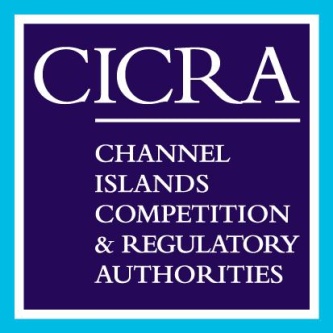 Data Subject Request FormThis form should be used to submit a data subject request under the provisions of the European Union General Data Protection Regulation (GDPR). Please note that CICRA processes data for ‘regulatory purposes’ under the Data Protection (Law Enforcement and Related Matters) (Bailiwick of Guernsey) Ordinance and is a ‘competent authority’ under the Data Protection (Jersey) Law 2018. As such certain transparency and subject access rights may not apply with regard to some personal data held by CICRA. However all data subject requests will be considered individually.Submitter DetailsType of RequestPlease select the type of request you are making:Personal data involvedRequest detailsRequest reason/justificationOnce completed, this form should be submitted via email to info@cicra.gg or posted to either of the addresses shown on our website.Title:Name:Address:Email Address:Consent WithdrawalAccess requestRectification of personal dataErasure of personal dataRestriction of processing of personal dataPersonal data portability requestObjection to processing of personal dataRequest regarding automated decision making and profilingSignature:Name:Date: